Antrag „Unser Schulprojekt“Bitte beantworten Sie die folgenden Fragen.Die Fragen sollen Ihnen helfen, das Projekt, für das Sie Mittel beantragen, so darzustellen, dass möglichst wenig Rückfragen unsererseits und möglichst wenig Nacharbeit Ihrerseits nötig sind.Ziel ist Arbeitserleichterung und nicht zusätzlicher Antragsstress.Bitte melden Sie sich, wenn Sie Rückfragen zur Antragstellung haben.Allgemeine Angaben1. Projektziele / Wirkungen- Bitte nennen Sie die Ziele des Projekts (ca. 3-5 Sätze).- Was soll sich durch das Projekt verändern (ca. 3-5 Sätze)?
Bitte nehmen Sie sich realistische Ziele vor, die durch das geplante Projekt tatsächlich erreicht werden können.(z.B. neue Kenntnisse, Kompetenzen, Handlungsoptionen, Motivation für Engagement)2. Projektteam- Wer ist die/der Projektleiter/in?- Wie viele Schüler/innen sind Mitglieder des Projektteams?3. Zielgruppe- Welche anderen Person möchten Sie mit dem Projekt erreichen? (z.B. andere Schüler der Klasse/Jahrgangsstufe/Schule; andere Jugendliche im Ort; andere Menschen im Ort, z.B. ältere Menschen als Zeitzeugen bei Geschichtsprojekten; …)
4. Beschreibung und Erläuterung der Projektaktivitäten (ca. 5-10 Sätze)- Bitte beschreiben Sie die geplanten Aktivitäten und deren Inhalte.- Fügen Sie bitte, falls bereits bekannt, ein Programm bei.- Wo findet die Veranstaltung statt? Wann beginnt und endet die Veranstaltung? - Wie viele Teilnehmer/innen erwarten Sie?- Welche Kooperationspartner sind an der Umsetzung beteiligt, und in welcher Form geschieht dies?5. Kostenplan- Bitte füllen Sie den beigefügten Kostenplan aus. Es können nur Anträge mit einem vollständig ausgefüllten Kostenplan bearbeitet werden.6. Weitere Anmerkungen (optional)- Was wollen Sie uns über Ihr Projekt noch mitteilen? Was sollten wir wissen?Diesen Antrag und das ausgefüllte Formular des Kostenplans schicken Sie bitte elektronisch bis zum 31.03.2018 als Word- und Excel-Datei an pasch-kiew@goethe.de.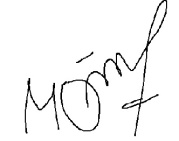 30.03.2018	______________________________________Datum	Unterschrift eines AntragstellersProjekt / Titel«MultiKulti Gesellschaft»«MultiKulti Gesellschaft»Antragsteller (Rechtsträger)Schulleiterinen - Viktoriia Lagodiuk                            Galyna Bibik Schulleiterinen - Viktoriia Lagodiuk                            Galyna Bibik Ansprechpartner/inAssistenten - Olha Moroz, Emiliia Chechui,                                   Oksana Mudryk, Liudmyla Trokai Assistenten - Olha Moroz, Emiliia Chechui,                                   Oksana Mudryk, Liudmyla Trokai Anschrift (Rechtsträger)Schule-Lyzeum Nr.12,Gruschewskogo Str.81, 33023, RiwneChersoner Akademisches Mischukov-Lyzeum an der Chersoner Nationalen Universität, Universytetska Str. 27, 73000, Cherson Klassisches Gymnasium, Werbyzkoho Str. 3, 46020, Ternopil Linguistisches Schewtschenko-Gymnasium,Nabereshna Nesaleznosti Str.4, 88000, UshgorodSchule-Lyzeum Nr.12,Gruschewskogo Str.81, 33023, RiwneChersoner Akademisches Mischukov-Lyzeum an der Chersoner Nationalen Universität, Universytetska Str. 27, 73000, Cherson Klassisches Gymnasium, Werbyzkoho Str. 3, 46020, Ternopil Linguistisches Schewtschenko-Gymnasium,Nabereshna Nesaleznosti Str.4, 88000, UshgorodTelefon0(362) 28 55 920(552) 32 67 76 0(352) 26 19 200(312) 63 03 990(362) 28 55 920(552) 32 67 76 0(352) 26 19 200(312) 63 03 99E-Mailwww.school.nvk12@gmail.com www.lyceum.com.uaklas_gimnazya@ukr.netlingymn@ukr.net www.school.nvk12@gmail.com www.lyceum.com.uaklas_gimnazya@ukr.netlingymn@ukr.net ProjektzeitraumBeginn: 18.04.2018Ende: 31.10.2018Erläuterung des Begriffes “Multikulturelle Gesellschaft”Beschreibung multikultureller Gesellschaft in der Ukraine  Aktive Verbreitung von Informationen und Beteiligung am Projekt vieler Regionen in der UkraineBewusste und kritische Meinung bilden, um die Bedeutung der multikulturellen Gesellschaft zu deutlichen und eine zuverlässige Übertragung von genauen Informationen fördernToleranz bei den TN zu  allen Völkern der Welt erziehenGründung der Stafette der Bruderschaft zwischen den PASCH-SchulenPopularisierung der deutschen Sprache und Kultur als Teil der multikulturellen Geschichte der Länder Schulleiterinnen - Viktoriia Lagodiuk und Galyna Bibik 6 Teilnehmer aus Riwne6 Teilnehmer aus Cherson 6 Teilnehmer aus Ternopil6 Teilnehmer aus Ushgorod6 Teilnehmer aus Riwne6 Teilnehmer aus Cherson 6 Teilnehmer aus Ternopil6 Teilnehmer aus UshgorodMultikulturelle Orte in den Städten (Museen, Denkmäler usw.)I. Ab April: Schwerpunkt und Bedingungen des Projektes erläuternIdeen sammeln, Meinungen austauschen, Aufgaben verteilen, Probleme lösenErklärung des Begriffes “Multikulturelle Gesellschaft”Sucharbeit im Bereich Multikulturelle Gesellschaft (Denkmäler, Orte und Plätze in der Stadt, die mit diesem Begriff verbunden sind)Online-Austausch von Informationen zwischen den Schülern (Riwne, Cherson, Ternopil, Ushorod)Gemeinsamkeiten und Unterschiede  besprechen (Sprache, Religion, Ethnie, Kultur)Informationsmaterialien zusammenfassen,  die die Teilnehmer gefunden haben Quest planen, Stationen erarbeiten, nötige Materialien einkaufen II. September Planung der Reise (Riwne, Ternopil, Ushgorod)Planung des Kulturprogramms und Exkursionen  in  den Städten  Vorbereitung der Materialien zur Durchführung des Abenteuerspiels  (Riwne, Ternopil, Ushgorod)III. September (24.09.2018 - 26.09.2018) 24.09.2018 (Montag) - Anreise der TN aus Cherson und Ushgorod und Treffen mit den Schülern in Riwne, Durchführung des Abenteuerspiels “Multikulturelle Spuren in Riwne”25.09.2018 (Dienstag) - Abreise der TN aus Cherson, Riwne und Ushgorod nach Ternopil und Treffen mit den Schülern aus Ternopil, Durchführung des Abenteuerspiels “Multikulturelle Spuren in Ternopil”26.09.2018 (Mittwoch) - Abreise der TN aus Cherson, Riwne, Ushgorod und Ternopil nach Ushgorod, Durchführung des Abenteuerspiels “Multikulturelle Spuren in Ushgorod”26.09.2018 (Mittwoch) - Abreise aller TN nach Riwne, nach Cherson und Ternopil Materialien zusammenlegen Ergebnisse des Projektes als Foto- Videomaterial und Präsentation zusammenstellen Das Programm  des Projektes hängt von  der Finanzierung ab, diesbezüglich kann jederzeit korrigiert werden. 